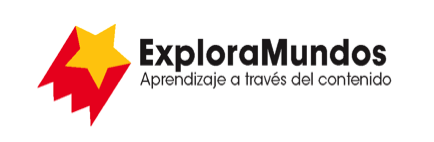 Niveles Q, R, S: Investigaciones
El albergue de la naturalezaParte 3: Anota los datosBusca una forma de anotar la información que te permita ver patrones en los datos.¡Adáptala a tu información!Cuando termines, asegúrate de guardar este archivo.Ecosistema de desiertoEcosistema costeroEcosistema de bosque tropicalAvesReptilesMamíferosPecesAnfibiosInvertebrados